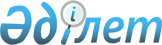 О признании утратившим силу приказа Министра цифрового развития, инноваций и аэрокосмической промышленности Республики Казахстан от 20 июня 2023 года № 195/НҚ "Об определении национальных операторов космических систем"Приказ Министра цифрового развития, инноваций и аэрокосмической промышленности Республики Казахстан от 19 апреля 2024 года № 243/НҚ
      В соответствии с пунктом 3 статьи 65 Закона Республики Казахстан "О правовых актах" ПРИКАЗЫВАЮ:
      1. Признать утратившим силу приказ Министра цифрового развития, инноваций и аэрокосмической промышленности Республики Казахстан от 20 июня 2023 года № 195/НҚ "Об определении национальных операторов космических систем".
      2. Аэрокосмическому комитету Министерства цифрового развития, инноваций и аэрокосмической промышленности Республики Казахстан в установленном законодательством порядке обеспечить:
      1) в течение пяти рабочих дней со дня подписания настоящего приказа направление его копии в электронном виде на казахском и русском языках в Республиканское государственное предприятие на праве хозяйственного ведения "Институт законодательства и правовой информации Республики Казахстан" Министерства юстиции Республики Казахстан для официального опубликования и включения в Эталонный контрольный банк нормативных правовых актов Республики Казахстан;
      2) размещение настоящего приказа на официальном интернет-ресурсе Министерства цифрового развития, инноваций и аэрокосмической промышленности Республики Казахстан.
      3. Контроль за исполнением настоящего приказа возложить на курирующего вице-министра цифрового развития, инноваций и аэрокосмической промышленности Республики Казахстан.
      4. Настоящий приказ вводится в действие со дня его подписания и подлежит официальному опубликованию.
      "СОГЛАСОВАНО"  Агентство по защите   и развитию конкуренции   Республики Казахстан    
					© 2012. РГП на ПХВ «Институт законодательства и правовой информации Республики Казахстан» Министерства юстиции Республики Казахстан
				
      Министр

Б. Мусин
